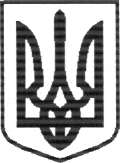 УКРАЇНА ЗАЇЗДСЬКАСІЛЬСЬКА РАДА ПРИЛУЦЬКОГО РАЙОНУ ЧЕРНІГІВСЬКОЇ ОБЛАСТІТридцять п’ята  сесія сільської ради шостого скликання.РІШЕННЯвід 27 листопада   2014 року  с . ЗаїздПро затвердження ставки мінімальної місячної оренди 1 кв. м. нерухомості для фізичних осіб        Відповідно до ст..ст. 25,26 закону України «Про місцеве самоврядування в Україні», положення підпункту 170.1.2 пункту 170.1 статті 170 Податкового кодексу України № 2755-ІУ від 02 грудня 2010 року ( з наступними змінами та доповненнями) , керуючись Постановою КМУ від 29.12.2010 року № 1253 „Про затвердження Методики визначення мінімальної суми орендного платежу за нерухоме майно фізичних осіб , з метою включення доходу одержаного від надання в оренду нерухомості, до складу загального місячного оподаткованого доходуСільська рада ВИРІШИЛА:1.Затвердити ставки мінімальної вартості місячної оренди 1 кв. м. загальної площі нерухомого майна фізичних осіб у розмірі :10,00 грн/кв.м для нерухомого майна, що використовується для впровадження виробничої діяльності;15,00 грн/кв.м. для нерухомого майна, що використовується для іншої комерційної діяльності4,00 грн/кв. м. для нерухомого майна, що використовується для некомерційної діяльності, у тому числі для проживання фізичних осіб.2. Дане	рішення набирає чинності з 01.01.2015 року .Сільський	  голова                                                 Н.І.Свистун